There will be an Orientation of the Louisiana Statewide Independent Living Council on Wednesday, January 14th, 2014 at 9:00 am to 3:00 p.m. at the Claiborne Building, Marbois Room 1-137 located at 1201 N. Third Street, Baton Rouge, LA 70804. AgendaCall to OrderIntroductions Overview of Louisiana SILCHistory of Independent Living PhilosophyFederal RegulationsExecutive Order – State RegulationsInter-Agency AgreementCenters for Independent Living AdjournFor additional information or to request accommodations, please contact SILC Program Coordinator, Laura Meaux at 225-219-9479 or laura.meaux@la.gov. 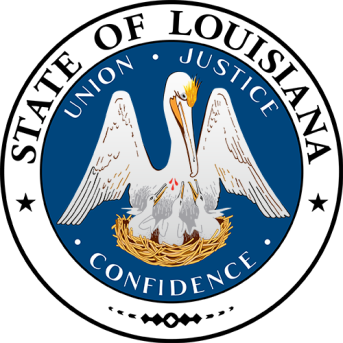 Statewide Independent Living CouncilMember Orientation NoticeStatewide Independent Living CouncilMember Orientation Notice